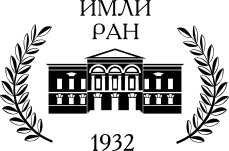 РОССИЙСКАЯ АКАДЕМИЯ НАУКИНСТИТУТ МИРОВОЙ ЛИТЕРАТУРЫ им. А.М. ГорькогоМеждународная научная конференцияEMIGRANTICAКоростелевcкие чтения — 2023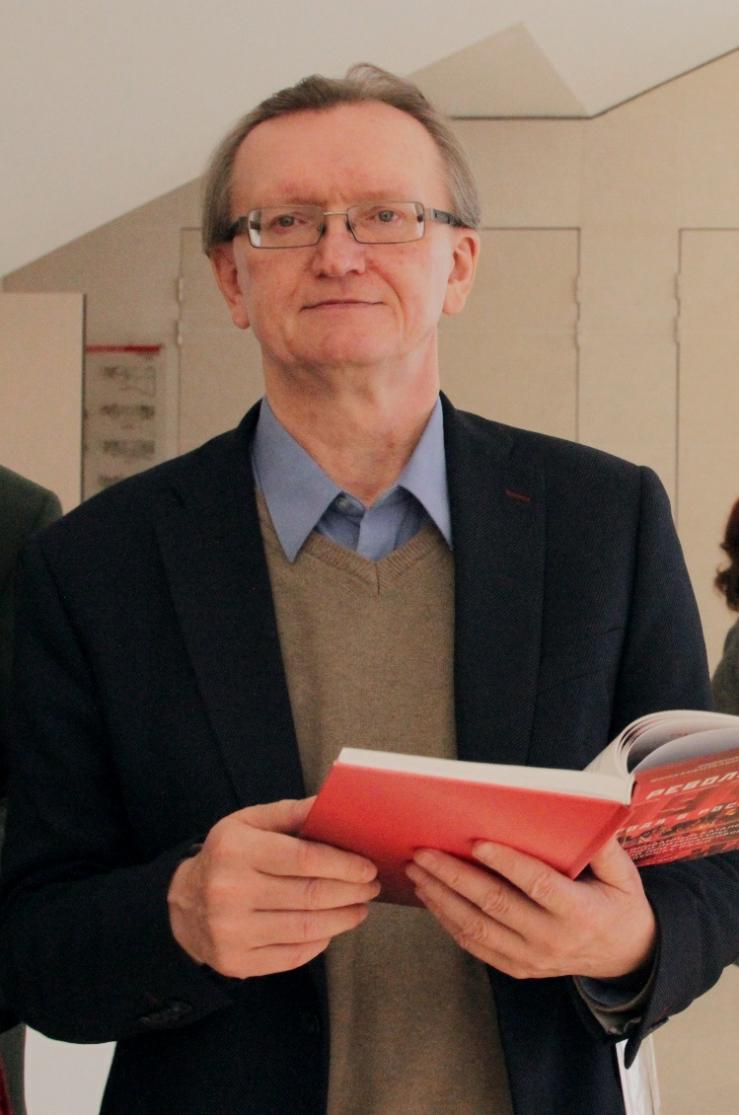 21–22 ноября 2023 г.Москва, ул. Поварская, д. 25аПорядок работы конференции21 ноябряКОНФЕРЕНЦ-ЗАЛ, КАМИННЫЙ ЗАЛИнститута мировой литературы им. А.М. Горького РАН(Москва, ул. Поварская, д. 25а)9:30	Регистрация участников конференции (Каминный зал).10:00	Открытие конференции. Первое пленарное заседание (Конференц-зал).14:00	Перерыв.15:00	Секционные заседания.	Секция 1. Крупнейшие имена первой эмиграции (Конференц-зал).	Секция 2. Второй ряд первой эмиграции. Вторая и третья эмиграция (Каминный зал).22 ноябряКОНФЕРЕНЦ-ЗАЛ, КАМИННЫЙ ЗАЛИнститута мировой литературы им. А.М. Горького РАН(Москва, ул. Поварская, д. 25а)10:00	Второе пленарное заседание (Конференц-зал).	Молодежная секция (Каминный зал).14:00	Перерыв.15:00	Третье пленарное заседание (Конференц-зал).19:00 Презентация издания «Русский Китай и Дальний Восток» (Сибирское отделение РАН) (Конференц-зал).19:20 Подведение итогов (Конференц-зал).Регламент выступления –– 20 минут (включая ответы на вопросы)Регламент выступления на Молодежной секции –– 15 минут (включая ответы на вопросы)21 ноября10:00 Открытие конференцииПолонский Вадим Владимирович (директор Института мировой литературы им. А.М. Горького РАН, член-корреспондент РАН). Вступительное слово.ПЕРВОЕ ПЛЕНАРНОЕ ЗАСЕДАНИЕ(КОНФЕРЕНЦ-ЗАЛ)Заседание ведут: 	Кляус Владимир Леонидович			Пономарев Евгений РудольфовичПономарев Евгений Рудольфович (доктор филологических наук, ведущий научный сотрудник, Институт мировой литературы им. А.М. Горького РАН, Москва; профессор, Русская христианская гуманитарная академия им. Ф.М. Достоевского, Санкт-Петербург). Научная серия “Emigrantica” и задачи эмигрантики как научной дисциплины.Гарэтто Эльда (доктор филологии, профессор, Миланский университет, Милан, Италия). Новая информация об архивном наследии А.В. Амфитеатрова.Цимборска-Лебода Мария (доктор филологических наук, ординарный профессор, Университет Марии Склодовской-Кюри, Люблин, Польша). Из интеллектуальной жизни русской эмиграции: Le Studio Franco-Russe.Гусман Леонид Юрьевич (доктор исторических наук, профессор, Санкт-Петербургский государственный университет аэрокосмического приборостроения, Санкт-Петербург). Русская либерально-конституционалистская эмиграция 1860-х гг.Кляус Владимир Леонидович (доктор филологических наук, заведующий отделом фольклора, Институт мировой литературы им. А.М. Горького РАН, Москва). Наивная поэзия потомков забайкальских казаков в Австралии: темы и сюжеты.11:40–12:00 ПерерывПанова Ольга Юрьевна (доктор филологических наук, профессор, Московский государственный университет им. М.В. Ломоносова; ведущий научный сотрудник, Институт мировой литературы им. А.М. Горького РАН, Москва). «Черные у красных»: афроамериканские экспатрианты в Советском Союзе.Ндяй Ивона Анна (доктор филологических наук, профессор, Варминьско-Мазурский университет, Ольштын, Польша). «Пушкиниана» в русской эмигрантской прессе: по материалам «Иллюстрированной России» (“LA RUSSIE ILLUSTRÉE”, Париж, 1924–1939).Проскурина Елена Николаевна (доктор филологических наук, главный научный сотрудник, Институт филологии СО РАН, Новосибирск). Две эмигрантские «ноты»: оригинальность звучания.Антощенко Александр Васильевич (доктор исторических наук, профессор, Петрозаводский государственный университет, Петрозаводск). Женские анкеты Пражского комитета по ознаменованию 175-летия Московского университета в русском зарубежье. Васильева Мария Анатольевна (кандидат филологических наук, ученый секретарь, Дом русского зарубежья им. А. Солженицына, Москва). Творчество Гайто Газданова в контексте «антропологического поворота» западноевропейской мысли. Демидова Ольга Ростиславовна (доктор философских наук, профессор, Ленинградский государственный университет им. А.С. Пушкина, Санкт-Петербург). «Мы с Вами стали братьями во Блоке»: письма Ирины Куниной-Александер В.Н. Орлову.14:00–15:00 Обед15:00 СЕКЦИЯ 1. КРУПНЕЙШИЕ ИМЕНА ПЕРВОЙ ЭМИГРАЦИИ(КОНФЕРЕНЦ-ЗАЛ)Заседание ведут: 	Филатов Антон Владимирович			Зайцев Дмитрий ВадимовичКочергина Ирина Владимировна (кандидат филологических наук, научный сотрудник, Институт мировой литературы им. А.М. Горького РАН, Москва). К истории литературных отношений М.А. Алданова и Ю.И. Айхенвальда.Мартынов Андрей Викторович (кандидат философских наук, старший научный сотрудник, НИУ Высшая школа экономики — Москва, Москва). «…Потеря его была бы для меня большой бедой». К истории романа «Истоки» М.А. Алданова.Филатов Антон Владимирович (кандидат филологических наук, преподаватель, Московский государственный университет им. М.В. Ломоносова; старший научный сотрудник, Институт мировой литературы им. А.М. Горького РАН, Москва). «Я Индией невидимой владею…»: гумилевские мотивы в поэзии В.В. Набокова. Беликова Екатерина Андреевна (научный сотрудник, Институт мировой литературы им. А.М. Горького РАН, Москва). Хроника одесской эвакуации в повести А.Н. Толстого «Похождения Невзорова, или Ибикус». Чекушин Викентий Владимирович (кандидат филологический наук, доцент, Сибирский федеральный университет, Красноярск) Гражданин граф: приемы самопрезентации А.Н. Толстого в газете «Накануне». Шелаева Алла Александровна (кандидат филологических наук, независимый исследователь, член Союза журналистов России). Статья Д.В. Философова «Иван-Царевич в Париже» (1929) как ключ к пониманию литературно-критических взглядов публициста в период эмиграции.17:00–17:20 ПерерывЛевченко Марина Леонидовна (кандидат филологических наук, доцент, Томский государственный педагогический университет) Образ детства в малой прозе Ирины Одоевцевой.Маричик-Сьоли Юлия Александровна (кандидат филологических наук / PhD, старший научный сотрудник, Институт мировой литературы им. А.М. Горького РАН, Москва). Литературное наследие «эмигрантских дочерей»: пути прочтения и перспективы исследования.Щавлинский Максим Станиславович (младший научный сотрудник, Институт мировой литературы им. А.М. Горького РАН, Москва). Вспоминая гимназические годы: текстология и генезис очерков В.Н. Муромцевой-Буниной «Москвичи» и «Завещание».Зайцев Дмитрий Вадимович (младший научный сотрудник, Институт мировой литературы им. А.М. Горького РАН, Москва). «…в качестве России утверждается ее прошлое»: категория времени в литературно-критическом сознании Ф.А. Степуна.Свиридов Владислав Юрьевич (младший научный сотрудник, Институт мировой литературы им. А.М. Горького РАН, Москва). Полемика М. Слонима и З. Гиппиус о двух ветвях развития русской литературы.Аров Ярослав Игоревич (младший научный сотрудник, Институт мировой литературы им. А.М. Горького РАН, Москва). Рецепция толстовства в эмигрантском творчестве И.А. Бунина.Рассанов Александр Юрьевич (хранитель, Государственный музей истории российской литературы имени В.И. Даля (Государственный литературный музей), Москва). Звуковое наследие эмиграции. Архив журналиста Ф.Н. Медведева в аудиовизуальном фонде Государственного музея истории российской литературы имени В.И. Даля.15:00 СЕКЦИЯ 2. ВТОРОЙ РЯД ПЕРВОЙ ЭМИГРАЦИИ.ВТОРАЯ И ТРЕТЬЯ ЭМИГРАЦИИ(КАМИННЫЙ ЗАЛ)Заседание ведут: 	Трибунский Павел Александрович			Горбенко Александр ЮрьевичГорбенко Александр Юрьевич (кандидат филологических наук, доцент, Красноярский государственный педагогический университет им. В.П. Астафьева; доцент, Сибирский федеральный университет, Красноярск). Авто(био/агио)графический нарратив как инструмент конституирования субъектности писателя «из народа»: случай Г.Д. Гребенщикова. Абрамова Ксения Вадимовна (кандидат филологических наук, научный сотрудник, Институт филологии Сибирского отделения РАН, Новосибирск). Мотив двойного самоубийства в эмигрантской прозе: «Происшествие в парке» Николая Щеголева. Трибунский Павел Александрович (кандидат исторических наук, ведущий научный сотрудник, Дом русского зарубежья им. А. Солженицына, Москва). В. Перелешин и сохранение памяти о Чураевке.Кадаманьяни Чинция (PhD, доцент, Пизанский государственный университет, Пиза, Италия) “La suppression des guerres et l'édification de la paix” — спорное эссе Льва Толстого-сына о пацифизме.Ваганова Ирина Вениаминовна (кандидат филологических наук, доцент, СЗИУ Российская академия народного хозяйства и государственной службы, Санкт-Петербург). Штрихи к портрету писателя в эмиграции. По воспоминаниям священника русского православного кладбища в Сент-Женевьев-де Буа в 1940–1952 годах протоиерея Бориса Старка.Невзорова Ирина Михайловна (член Союза писателей России, Москва). «Антологист» Русского Зарубежья Юрий Терапиано в письмах к Елене Рубисовой.17:00–17:20 ПерерывАпалькова Елизавета Сергеевна (кандидат филологических наук, преподаватель, Российский государственный гуманитарный университет; старший научный сотрудник, Институт мировой литературы им. А.М. Горького РАН, Москва). Психологический детектив: роман Н. Нарокова «Могу!».Даренский Виталий Юрьевич (доктор философских наук, профессор, Московский государственный университет технологий и управления им. К.Г. Разумовского, Москва). Б.Н. Ширяев как историк литературы и литературный критик.Павельева Юлия Евгеньевна (кандидат филологических наук, ведущий научный сотрудник, Дом русского зарубежья им. А. Солженицына, Москва). «Женский мир» на пороге эпохи перемен в творчестве А.И. Солженицына и в мемуарах И.Г. Берхман.Большухин Леонид Юрьевич (PhD, профессор, НИУ Высшая школа экономики –– Нижний Новгород, Нижний Новгород), Пахомова Лилия Сергеевна (студентка, НИУ Высшая школа экономики –– Нижний Новгород, Нижний Новгород). История трансформаций одного рассказа Сергея Довлатова: «Капитан, улыбнитесь!» — «Лишний» — «Компромисс десятый». 22 ноября10:00 ВТОРОЕ ПЛЕНАРНОЕ ЗАСЕДАНИЕ(КОНФЕРЕНЦ-ЗАЛ)Заседание ведут: 	Морозов Сергей Николаевич			Гальцова Елена ДмитриевнаБакунцев Антон Владимирович (кандидат филологических наук, старший научный сотрудник, Институт мировой литературы им. А.М. Горького РАН, Москва), Морозов Сергей Николаевич (кандидат филологических наук, старший научный сотрудник, Институт мировой литературы им. А.М. Горького РАН, Москва). Нобелевская речь И.А. Бунина: текстологический детектив.Двинятина Татьяна Михайловна (доктор филологических наук, ведущий научный сотрудник, Институт мировой литературы им. А.М. Горького РАН, Москва). Б.К. Зайцев и И.А. Бунин: эпилог (по материалам поздних писем Б.К. и В.А. Зайцевых к Г.Н. Кузнецовой).Михаленко Наталья Владимировна (кандидат филологических наук, старший научный сотрудник, Институт мировой литературы им. А.М. Горького РАН, Москва). Дачная жизнь в Ла Фавьере в мемуарах Л.С. Врангель.Обатнина Елена Рудольфовна (доктор филологических наук, ведущий научный сотрудник, Институт русской литературы (Пушкинский Дом) РАН, Санкт-Петербург). «Шиш еловый»: Ремизов vs Адамович.Гальцова Елена Дмитриевна (доктор филологических наук, главный научный сотрудник, Институт мировой литературы им. А.М. Горького РАН, Москва). Французские театрализации «Соломонии» Алексея Ремизова: перевод Жильбера Лели, постановка Кристиана Риста.11:40–12:00 ПерерывКлимова Татьяна Михайловна (главный библиограф, Дом русского зарубежья им. А. Солженицына, Москва) Телесность как художественное высказывание в творчестве Екатерины Бакуниной.Пономарев Евгений Рудольфович (доктор филологических наук, ведущий научный сотрудник, Институт мировой литературы им. А.М. Горького РАН, Москва; профессор, Русская христианская гуманитарная академия им. Ф.М. Достоевского, Санкт-Петербург). Поэтика мемуарных очерков В.Н. Муромцевой-Буниной (к вопросу о поэтике писателя второго ряда).Хатямова Марина Альбертовна (доктор филологических наук, профессор, Томский государственный университет) «Почувствовать свое предназначение»: художественное творчество Г.Н. Кузнецовой.Шишкин Андрей Борисович (ассоциированный профессор, университет Салерно; научный директор, Исследовательский центр Вяч. Иванова в Риме, Италия). Два неопубликованных письма А.М. Горького к Е.А. Боткиной (Оболенской) 1908 года.Гарциано Светлана Александровна (доктор филологических наук, доцент, Лионский университет им. Жана Мулена, Лион, Франция) Французская энциклопедическая статья Марка Алданова “Les littératures non-soviétiques de langue russe” («Несоветские литературы на русском языке», 1936).Горобец Анастасия Леонидовна (магистр философии, Венский университет, Австрия). Африка в эгодокументах и художественных текстах Антонина Ладинского.14:00–15:00 Обед15:00 ТРЕТЬЕ ПЛЕНАРНОЕ ЗАСЕДАНИЕ(КОНФЕРЕНЦ-ЗАЛ)Заседание ведут: 	Шруба Манфред			Воронцова Галина НиколаевнаЛуцевич Людмила Федоровна (доктор филологических наук, профессор, Варшавский университет, Варшава, Польша). Публицистика Ивана Савина в журнале «Дни нашей жизни» 1923 г. Воронцова Галина Николаевна (кандидат филологических наук, старший научный сотрудник, Институт мировой литературы им. А.М. Горького РАН, Москва). Александра Петровна Дюмениль де Грамон — корреспондент Алексея Толстого. Винокуров Федор Владимирович (MgA, Масариков университет, Брно, Чехия). Публикация «Мы» Е. Замятина в «Воле России»: факты и фактоиды.Вендитти Микела (PhD, профессор, Университет Неаполя, Неаполь, Италия). Темы заседаний парижской масонской ложи Северная звезда (архивные материалы).Шруба Манфред (доктор филологических наук, профессор, Миланский университет, Милан, Италия). Женевский архив Е.Д. Кусковой.Панов Сергей Игоревич (кандидат филологических наук, старший научный сотрудник, Институт мировой литературы им. А.М. Горького РАН, Москва) Европейские писатели — эмигранты в СССР 1930-х годов.17:00–17:20 ПерерывЭбаноидзе Игорь Александрович (кандидат филологических наук, старший научный сотрудник, Институт мировой литературы им. А.М. Горького РАН, Москва) «Все национальное давно стало провинцией»: полемика по поводу невозвращения Томаса Манна в Германию в 1945 году.Протопопов Иван Алексеевич (кандидат философских наук, доцент, Российская академия народного хозяйства и государственной службы при Президенте РФ, Москва; доцент, Санкт-Петербургский государственный университет аэрокосмического приборостроения, Санкт-Петербург). Журнал «Меч» и дискуссия о русской литературе в эмигрантской критике.Анастасиевич Ирина (доктор филологических наук, профессор, Белградский университет, Белград, Сербия). Королевский двор в Дедине как художественный текст.Лощилов Игорь Евгеньевич (кандидат филологических наук, PhD, ведущий научный сотрудник, Институт филологии СО РАН, Новосибирск). «Налаживаю связь с заграницей по поводу моего “Ял-Мала”»: письмо харбинского литератора Василия Логинова к Михаилу Осоргину. Швец Анна Валерьевна (кандидат филологических наук, старший преподаватель, Московский государственный университет им. М.В. Ломоносова, Москва). Авангард в изгнании или релокация в Тифлис: «кавказские заумники» и проект сотрудничества с читателем.Лепехин Михаил Пантелеевич (старший научный сотрудник, Библиотека РАН, Санкт-Петербург). Анатолий Дмитриевич Алексеев и его труды по библиографии Зарубежной России.19:20 Презентация издания «Русский Китай и Дальний Восток» (Сибирское отделение РАН).ПОДВЕДЕНИЕ ИТОГОВ КОНФЕРЕНЦИИ22 ноября10:00 МОЛОДЕЖНАЯ СЕКЦИЯ(КАМИННЫЙ ЗАЛ)Регламент выступления –– 15 минут (включая ответы на вопросы)Заседание ведет: Протопопова Анна ВикторовнаПетрова Анастасия Александровна (аспирантка, Московский педагогический государственный университет, Институт филологии, Москва). К вопросу о национальной идентичности прозы второй волны эмиграции.Котомцев Дмитрий Олегович (ассистент, Луганский государственный педагогический университет, Луганск, ЛНР). Интеллектуализм в поэтике литературы русского зарубежья. Петров Андрей Алексеевич (аспирант, Санкт-Петербургский государственный университет, Санкт-Петербург). Магический реализм в творчестве П.Н. Краснова (на материале романа «Опавшие листья»).Габалла Май Амин Гуда (аспирант, Санкт-Петербургский государственный университет, Санкт-Петербург; ассистент, Университет Айн Шамс, Каир, Египет). Забытые имена русской эмиграции: проблемы изучения биографии и творчества В.В. Корсака-Завадского.Куликова София Олеговна (студентка, Санкт-Петербургский государственный университет, Санкт-Петербург). Звуковые и музыкальные мотивы в «Автоматических стихах» Б.Ю. Поплавского.Хуродзе Нина Роландовна (студентка, НИУ Высшая школа экономики –– Санкт-Петербург, Санкт-Петербург). Ритм как структурообразующий элемент главы «Бал» в романе Бориса Поплавского «Аполлон Безобразов». Трофимов Никита Михайлович (студент, Санкт-Петербургский государственный университет, Санкт-Петербург). Мировоззренческая специфика «Полей Елисейских» В.С. Яновского.Шубин Кирилл Александрович (студент, НИУ Высшая школа экономики — Москва, Москва). Ю. Одарченко и русский символизм.12:00–12:20 ПерерывСтрижкова Дарья Алексеевна (студентка, НИУ Высшая школа экономики — Москва, Москва). К вопросу о поэтике и истории публикации цикла «Биянкурские праздники» Н.Н. Берберовой: неизвестный рассказ «Твердотрубов».Антонова Мария Васильевна (студентка, Московский педагогический государственный университет, Москва). Катарсическая составляющая образа родного дома в мемуарной прозе русских эмигрантов 1920–1930 гг.Стрельникова Варвара Глебовна (студентка, НИУ Высшая школа экономики –– Санкт-Петербург, Санкт-Петербург). Идея «левантийской литературы» А. Гольдштейна и А. Бараша: путь с Востока на Запад в обход метрополии.Воробьева Юлия Александровна (студентка, НИУ Высшая школа экономики –– Санкт-Петербург, Санкт-Петербург). Маски иммиграции: конструирование синкопальной субъектности в «Мои значимые другие» С. Бойм.ОРГКОМИТЕТ КОНФЕРЕНЦИИЕвгений Рудольфович Пономарев (председатель Организационного комитета) — ведущий научный сотрудник ИМЛИ РАН им. А.М. Горького, профессор Российской христианской гуманитарной академии им. Ф.М. Достоевского, доктор филологических наук;Анна Викторовна Протопопова (заместитель председателя Организационного комитета) — старший научный сотрудник ИМЛИ РАН им. А.М. Горького, кандидат филологических наук;Дмитрий Вадимович Зайцев (член Организационного комитета) — младший научный сотрудник ИМЛИ РАН им. А.М. Горького;Максим Станиславович Щавлинский (секретарь Организационного комитета) — младший научный сотрудник ИМЛИ РАН им. А.М. Горького. 